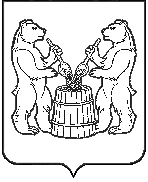 АДМИНИСТРАЦИЯ  УСТЬЯНСКОГО МУНИЦИПАЛЬНОГО РАЙОНААРХАНГЕЛЬСКОЙ  ОБЛАСТИПОСТАНОВЛЕНИЕот 11 марта 2020 года  №324р.п. ОктябрьскийО внесении изменений в муниципальную программу«Развитие физкультуры и спорта в Устьянском районе»В соответствии со статьей 179 Бюджетного кодекса Российской Федерации, Постановлением администрации муниципального образования «Устьянский муниципальный район»  «Об утверждении Порядка разработки и реализации и оценки эффективности муниципальных программ муниципального образования «Устьянский муниципальный район»                    от 26 февраля 2015 года № 339, в связи с изменением финансового обеспечения администрация муниципального образования  «Устьянский муниципальный район»ПОСТАНОВЛЯЕТ:Внести в муниципальную программу, утвержденную постановлением администрации муниципального образования «Устьянский муниципальный район» от 14 ноября 2019 года № 1465 «Об утверждении муниципальной программы «Развитие физкультуры и спорта в Устьянском районе» следующие изменения:В паспорте муниципальной программы пункт 1 «Перечня основных мероприятий» изложить в следующей редакции: «Проведение мероприятий, включенных в календарный план физкультурных мероприятий и спортивных мероприятий  Устьянского района, а также мероприятий, входящих в «Перечень физкультурных и физкультурно-массовых мероприятий Устьянского района, финансируемых в рамках муниципальной программы «Развитие физкультуры и спорта в Устьянском районе».Дополнить муниципальную программу приложением «Перечень физкультурных и физкультурно-массовых мероприятий территории Устьянского района» согласно приложению №1 к настоящему постановлению. В паспорте муниципальной программы в разделе 3 «Ресурсное обеспечение программы»: в первом абзаце цифру «98 560 674,00» заменить на цифру «99 009 935,00»; в таблице «Распределение объемов финансирования программы по источникам, направлениям расходования средств и годам» сумму «19 096 053» на 2020 год заменить на сумму «19 545 314». Объем финансирования всего в строках «местные бюджеты» и «всего по программе»  цифру «98 560 674» заменить на цифру «99 009 935».Внести изменения в приложение  «Сведения о составе и значениях целевых показателей (индикаторов) муниципальной программы  «Развитие физкультуры и спорта  в Устьянском районе», изложив в новой редакции согласно приложению №2 к настоящему постановлению. Внести изменения в приложение «Перечень мероприятий муниципальной программы «Развитие физкультуры и спорта в Устьянском районе», изложив в новой редакции согласно приложению №3 к настоящему постановлению. Контроль  по исполнению настоящего постановления возложить на начальника Управления  культуры, спорта, туризма и молодежи администрации  Ожигину Ю.А.Настоящее постановление вступает в силу со дня его подписания и подлежит публикации на официальном сайте Устьянского района.Глава Устьянского муниципального района                                 А.А.Хоробров  